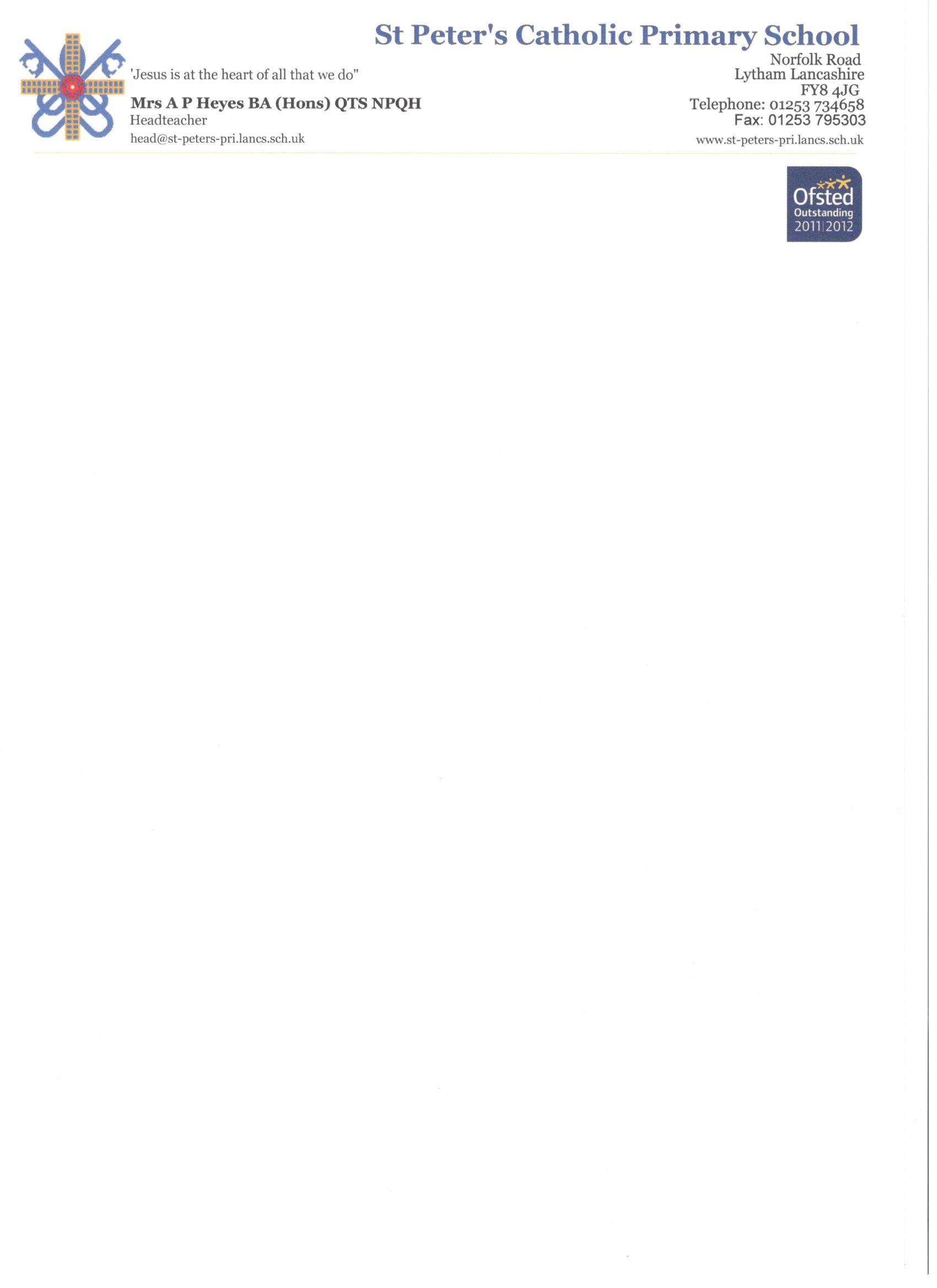 December 4th 2018 Dear Parents Christmas Fair: Please come along and support the Christmas Fair next Saturday, 8th December, 11.30am – 1.30pm. Own Clothes Day: This will be held on Friday 7th December. The forfeit enables us to make up our fabulous hamper prizes so thank you in advance.Please can Reception, Year 1 and Year 2 bring in festive chocolates, cakes or biscuits and Years 3, 4, 5, 6 bring in a bottle.Toy Stall: If anyone has any unwanted toys or gifts that they would like to donate, please drop at the school office.Christmas Fair Raffle Tickets: Raffle tickets have been sent home. Please endeavor to sell the tickets and return the stubs and money in the envelope provided by Friday 7th December. Thank you.Advent Worship: This will be led by Years 3 and 4 and will be held in St Joseph's Church on Thursday 6th December, beginning at 7pm. Refreshments will be served in the Church Hall after the service.  Donations of mince pies would be welcomed. Pantomime: A separate letter has been sent out with further information.  Tickets are priced at £10.00 per child and should be paid online or to the school office. Cheques should be made payable to 'St Peter's School Fund.' Volunteers to support this event would be greatly appreciated.  Please make your child's class teacher aware if you are able to join us.   Christmas Lunch: The cook would like to invite all children to our Christmas lunch on Wednesday 19th December. The menu will be: Roast Turkey, Chipolata Sausage and gravy or Quorn filletRoast PotatoesSeasonal Vegetables~Christmas Biscuit~Fresh Milk or WaterThe meal is priced £2.20 for junior children and is covered by the Universal Free School Meal Scheme for infant children. If your child does not usually have a school lunch on a Wednesday and would like the Christmas meal, please complete the reply slip and return with payment by Friday 7th December. Please indicate if your child would like the Quorn option.Brian House Fundraising Event: On Thursday 20th December our school councillors are organizing a fundraising event for Brian House. We need your help!We would like each child to bring in some Christmas chocolate for this raffle. This will entitle them to a free raffle ticket. Raffle tickets will also be sold from the beginning of December (20p each).Cake Sale and Stalls. Each class will organize and set up their own stall(s) at break on 20th December. Find out what your child’s class is doing and please encourage children to get involved Email Address: Please provide school with an email address to receive the newsletter if you have yet to do so.The Voice Competition: Today beginning at 6.30pm in the Hall. All parents are welcome to watch and all children entering the competition must be accompanied by a parent.Birthday Lunch: The cook would like to invite all children whose birthday fall in December to a Birthday Lunch on Thursday 13th December.  The meal is the hot or cold meal of the day with the addition of cake, hat and balloons.  The meal is covered by the Universal Infant Free School Meal Scheme for children in Reception, Year 1 and Year 2 however there is a charge of 50p to cover the 'birthday extras.' The price of the meal for junior children is £2.20 plus 50p for the ‘birthday extras’.  Children may bring a packed lunch and join the table for 50p, including the cake hat and balloons.  Please complete the reply slip to book a place.   Dinner Money: We would be grateful if dinner money arrears could be paid up-to-date as we come to the end of the school term.  Drum Lessons: The closing date for applications to be received by the Music Service is Monday 10th December. Ark and Breakfast Club Booking Forms:  Booking Form for Spring Term 1 are now available. Please note the Ark will close at 5pm on Friday 21st December.Swimarathon 2019: The annual Lions Swimarathon is to be held on Sunday 27th January at the YMCA swimming pool in St Annes, raising money for charity. 20% of monies raised by St Peters School will be retained by the PTFA to spend on our school.It’s a fun event to be part of and the children enjoy the atmosphere of the day and the free goodie bags, whilst the parents enjoy cheering them on and chatting over a coffee. Certificates will be given out in assembly to all children who take part. In the past St Peters School has won different categories and children have been presented with awards by the mayor at a special prize giving event.All children who can swim one length of the pool are invited to join in, regardless of speed (its not a race). If you would like your child to swim, please contact Roz Healy (Year 4 Mum) on the playground or e-mail roz.healy7@gmail.com stating your child’s name, year group and your phone number.A Journey Through Advent: Come and join as St Joseph’s parish travels through Advent in preparation for the coming of Jesus at Christmas. On Friday December 7th at 6.30pm everyone is welcome to share music, reflection and a meal. The cost is £5 per adult, children free. Bring your own drinks. Please fill in the form at the back of church to reserve a place. Fill in your menu choice and payment in the envelopes provided in the sacristy.Winmarleigh 2019:  A reminder that payment for the Winmarleigh trip is due this week. Student Support Centre: You have received a letter from the Student Support Centre giving information about Maths, English and reading programmes. Please return the slip to school regardless of your level of interest. If you have more than one child in school we would appreciate receiving a reply for each child.Yours sincerely  Mrs A Heyes  Headteacher ----------------------------------------------------------------------------------------------------------------------------------------- Birthday Lunch – Thursday 13th December 2018  My child______________________________ would like to join the Birthday Lunch on Thursday 13th December.  I enclose £2.70/50p  Signed__________________________________________  ………………………………………………………………………………………………………………………………………………………………………………..Swimarathon 2019 – Sunday 27th JanuaryMy child………………………………………………………………….. Year…………………Would like to take part in the 2019 Swimarathon.Contact telephone number / email address……………………………………………………Signed………………………………………………………………….. ……………………………………………………………………………………………………………………………………………………………………………………..Email Address:Name…………………………………………….Email address…………………………………………………………………………………………………………………………………………………………………………………………………………………………………………………………….Christmas Lunch – Wednesday 19th DecemberMy child……………………………………………….. would like the Christmas Lunch on Wednesday 19th December. I enclose £2.20 for children in Years 3, 4, 5, 6.My child would like the Quorn option………………………………..Signed……………………………………………………………